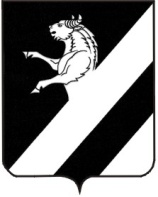 Красноярский  крайАчинский районАдминистрация Тарутинского сельсоветаПОСТАНОВЛЕНИЕ07.10.2013                                                                                     № 61 -ПО внесении изменений в ПостановлениеГлавы Тарутинского сельсовета от 20.02.2012 №35-П«Об утверждении административного регламента организация рассмотрения обращений граждан и личного приема граждан в администрации Тарутинского сельсовета»     В соответствии с Федеральным законом от 02.07.2013 №182-ФЗ «О порядке рассмотрения обращений граждан Российской Федерации», руководствуясь ст. ст.18, 30  Устава Тарутинского сельсовета, принимая во внимание   Протест Ачинской межрайонной прокуратуры от 16.09.2013г.  на постановление Главы Тарутинского сельсовета №35-п от 20.02.2012г. ПОСТАНОВЛЯЮ:               1. Внести изменение  в   Постановление №35-П от 20.02.2012г.  «Об утверждении административного регламента организация рассмотрения обращений граждан и личного приема граждан в администрации Тарутинского сельсовета» п.п.2.9.2:   - в абзаце а), перед словосочетанием «почтовый адрес» предлог «и» заменить на предлог «или»;-  в абзаце г)  слово  «многократно» заменить на слово  «неоднократно». 2. Постановление подлежит опубликованию в информационном листке «Сельские Вести», размещению  в сети Интернет на официальном сайте Ачинского района Красноярского края:  www.ach-rajon.ru. 3. Постановление вступает в силу в день, следующий за днем его подписания.И.о. Главы     Тарутинского  сельсовета                                           Н.Н. Рутковская